Department/ContractorDate & TimeLine/Area where Work will be PerformedPerforming Authority (Contract Lead) (Printed)Site Contact (Printed)Performing Authority (Signature)Site Contact (Signature)Performing Authority Phone #Site Contact Phone #Has Training/Orientation been completed for ALL workers?          Yes                    No           WHAT HAZARDS & CONTROLS?WHAT HAZARDS & CONTROLS?YESNOWHAT HAZARDS & CONTROLS?WHAT HAZARDS & CONTROLS?YESNO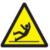 Slip, trip or fall?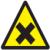 Chemicals, dusts or gases?Control:Control:Control:Control:Control:Control:Control:Control:Control:Control:Control:Control: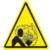 Splashes, flying debris?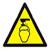 Sharp edges or low clearances?Control:Control:Control:Control:Control:Control:Control:Control:Control:Control:Control:Control: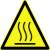 Hot/Cold surfaces or materials?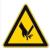 Crush or cut risk to hands/fingers?Control:Control:Control:Control:Control:Control:Control:Control:Control:Control:Control:Control: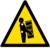 Manual handling, ergonomics?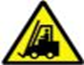 Vehicle or PIT movements?Control:Control:Control:Control:Control:Control:Control:Control:Control:Control:Control:Control: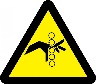 Pinch points or draw-in hazard?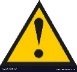 Other Hazards?Control:Control:Control:Control:Control:Control:Control:Control:Control:Control:Control:Control:PERMIT REQUIREMENTS (Circle Any that Apply):PERMIT REQUIREMENTS (Circle Any that Apply):Working at Height: Hot Work: Any job where someone could fall > 6 feet on non-standard working surfaceAny job that could create an ignition source(grinding, welding, cutting, etc.)High Hazard Electrical Work: Demolition: On electrical equipment or systems ≥1kv Tasks involving demolition where material could fall > 6 feet Hazardous Line Breaking:Mode 4 Machine Intervention:Any opening to atmosphere of line/system that may be hazardousAny intervention on equipment that requires hazardous energy to NOT be controlledCritical Lift: Ground Disturbance: Lifts > 2,200 lbs or complicating risk factorsTasks involving ground disturbance > 300mm. (11.8 in.)Confined Space: Confined Space: Any job with restricted entry/exit and not designed for continuous human occupancy (Safety team must be involved)Any job with restricted entry/exit and not designed for continuous human occupancy (Safety team must be involved)What PPE Do I Need?What PPE Do I Need?What PPE Do I Need?What PPE Do I Need?What PPE Do I Need?What PPE Do I Need?What PPE Do I Need?What PPE Do I Need?What PPE Do I Need?What PPE Do I Need?What PPE Do I Need?What PPE Do I Need?What PPE Do I Need? if required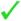 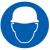 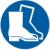 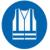 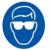 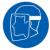 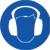 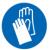 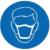 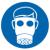 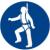 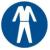  if requiredHelmet/Bump capSafety footwearHigh VizEye protectionFace protection (Full shield)Face protection (Full shield)Ear protectionGeneral use (Cut resist) Respiratory protection (Dust mask)Respiratory protection (Gas mask)Personal fall arrest system (Safety harness)Protective clothing if requiredIf using protective GLOVES indicate type (Blade Handling Cut Resistant Grade 4, Chemical, High Temperature, etc.):If using protective GLOVES indicate type (Blade Handling Cut Resistant Grade 4, Chemical, High Temperature, etc.):If using protective GLOVES indicate type (Blade Handling Cut Resistant Grade 4, Chemical, High Temperature, etc.):If using protective GLOVES indicate type (Blade Handling Cut Resistant Grade 4, Chemical, High Temperature, etc.):If using protective GLOVES indicate type (Blade Handling Cut Resistant Grade 4, Chemical, High Temperature, etc.):If using protective GLOVES indicate type (Blade Handling Cut Resistant Grade 4, Chemical, High Temperature, etc.):What Do I Need To LOCK-OUT & TAG-OUT?What Do I Need To LOCK-OUT & TAG-OUT?What Do I Need To LOCK-OUT & TAG-OUT?What Do I Need To LOCK-OUT & TAG-OUT?What Do I Need To LOCK-OUT & TAG-OUT?What Do I Need To LOCK-OUT & TAG-OUT?What Do I Need To LOCK-OUT & TAG-OUT?  CHECK IF NOT APPLICABLE   CHECK IF NOT APPLICABLE   CHECK IF NOT APPLICABLE   CHECK IF NOT APPLICABLE ElectricalMainElectricalLocalCompressed AirHighCompressed AirLowHydraulicGravityStored Energy-Springs, AirStored Energy-Springs, AirThermalChemicalWaterAre there OTHER RISK FACTORS?YesNoWhat ACTION(S) will I take?Do I have all the tools and equipment I need and are they the best ones for the task(s)?Are all tool and equipment guards in place?Are all electrical cords in good condition with no fraying or wear?Do I need assistance to complete the tasks?Are there risks for others in your work area or adjacent work areas?Specific DESCRIPTION of Job Tasks/ EquipmentSpecific DESCRIPTION of Job Tasks/ EquipmentSpecific DESCRIPTION of Job Tasks/ EquipmentSpecific DESCRIPTION of Job Tasks/ EquipmentToday's Most Hazardous Job TaskEquipment Needed to Complete Job Specific Bodily Injury that Could OccurSpecific Precautions You Will TakeToday's Most Hazardous Job TaskEquipment Needed to Complete Job Specific Bodily Injury that Could OccurSpecific Precautions You Will TakeWho or What Motivates You to Work Safely?PERFORMING AUTHORITY SAFETY COMMITMENTI have reviewed the potential hazards, identifed the right controls and am committed to working safely on this job.I understand my responsibility to stop work if there is an at-risk condition or behavior that could lead to an injury or incident.Signature _______________________   Signature _______________________   Signature _______________________   Signature _______________________   Signature _______________________   Signature _______________________Signature _______________________   Signature _______________________   Signature _______________________      ONLY PROCEED IF YOU ARE SURE YOU CAN DO THE JOB SAFELY!  IF IN DOUBT, STOP AND SEEK ADVICE!